День физкультурника в РоссииДень физкультурника отмечается в России ежегодно во вторую субботу августа. В 2018 году он празднуется 11 августа. В торжествах участвуют все, кто имеет отношение к спорту: преподаватели физкультуры, тренеры, студенты и выпускники профильных учебных заведений, люди, которые ведут здоровый образ жизни.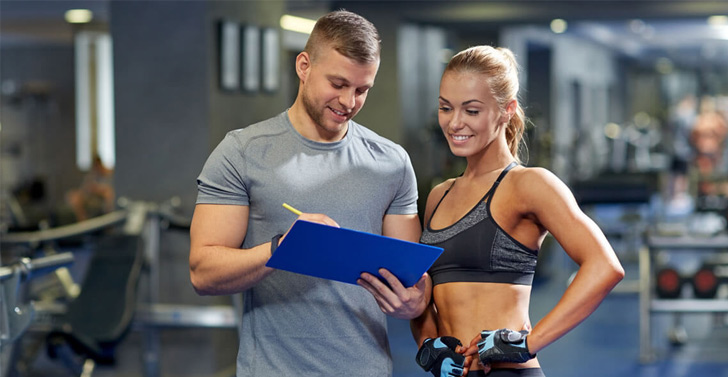 Спорт играет важную роль в поддержании здоровья организма. Упражнения полезны, если они регулярны, имеют умеренную нагрузку и сочетаются с полноценным отдыхом и сбалансированным питанием. Приобщение к физическому развитию начинается со школьного возраста. Людям, которые занимаются физкультурой и спортом, посвящен праздник.ТрадицииВ этот день проходят спортивные мероприятия под эгидой властей и местного самоуправления. Коллективы на площадках демонстрируют свои достижения. Общественные движения устанавливают в отведенных местах спортивный инвентарь. Каждый желающий может попробовать свои силы, подтягиваясь на турниках или отжимаясь на брусьях.Проводятся коллективные спортивные соревнования: перетягивание каната, толкание гирь. Устраиваются забеги на длинные и короткие дистанции. Победителей награждают кубками, почетными грамотами и медалями.В больших городах устраиваются публичные лекции, посвященные здоровому образу жизни, тренировкам и питанию. В эфир телевидения и радиостанций выходят спортивные передачи, записи с Олимпиад, биографии и рассказы известных спортсменов о пути к победам.В этот день учителя физкультуры принимают поздравления. По традиции они выезжают на природу вместе с друзьями, родственниками, знакомыми, близкими людьми. Готовят блюда на открытом огне, ловят рыбу в водоемах.ИсторияВпервые праздник прошел в 1939 году. С тех пор он стал всесоюзным. Ежегодно начали проходить масштабные парады и выступления физкультурных организаций. Несмотря на поддержку высшего руководства, в перечень памятных дат событие внесли только в 1980 году. Праздник был учрежден Указом Президиума Верховного Совета СССР от 1 октября 1980 года № 3018-Х «О праздничных и памятных днях», в редакции Указа Верховного Совета СССР от 1 ноября 1988 года № 9724-XI «О внесении изменений в законодательство СССР о праздничных и памятных днях».О профессии физкультурникаВ разговорной речи физкультурниками называют преподавателей физической культуры. Их задача – развивать физические способности детей. Они проводят занятия, устраивают соревнования, организуют внеклассные спортивные кружки. Для каждой группы воспитанников разрабатывают планы уроков с учетом уровня подготовки, возрастных особенностей и ограничений.Путь в профессию начинается после выпуска из профильного учебного заведения. В нем студент получает теоретические знания и практические навыки. Будущий физкультурник сдает необходимые нормативы, экзамены по разным дисциплинам. Выпускник имеет право проводить занятия в высших или средних образовательных учреждениях, вести тренерскую деятельность по разным видам спорта. В его обязанности входит обеспечение безопасности, с которой сопряжена физическая активность, демонстрация правильного выполнения упражнений, контроль результатов.ПоздравленияВ День физкультурника вам шлю физкульт-привет!
Ведь в вашей жизни спорт всегда имел приоритет.
Желаю, чтобы в результате регулярных упражнений
Добились в спорте вы огромных достижений.
Желаю, чтобы крепок был ваш дух и сильным тело,
И чтоб к победам новым шли всегда вы смело.С Днем физкультурника, друзья,
С днем сильных, крепких и здоровых!
Гордится вами пусть семья,
Желаем достижений новых.Больших побед, высоких планок,
Вершин заветных достигать.
Красиво, ровно, честно, плавно
И жить, и в спорте побеждать.Дата в 2018 году:11 августа, субботаУчрежден:Указ Президиума Верховного Совета СССР № 3018-X от 01.10.1980Традиции:спортивные мероприятия, соревнования, публичные лекции о здоровом образе жизни